The Yin and Yang is an important symbol in my philosophy.  The Yin and Yang must be in balance so harmony can exist.  The Yin is cool, dark, female and submissive while the Yang is warm, light, male and aggressive.My followers believe in karma, that is how a person lives determines what form the person will take in the next life.I was created from a combination of beliefs from the Indus River Valley and Aryans.A key part of my philosophy is the Dao, or “the way.”  It is an eternal force that permeates everything in nature.My founder, Siddhartha Gautama, was born in luxury and raised as a prince.  When he realized there was suffering in the world he wanted to know why.  Why he discovered the answer, he began sharing it.My founder was born to a poor family.  He taught that people should live by the principles of good conduct and moral judgment.  He also believed that the government had a duty to set an example of right conduct.My followers are polytheistic and believe in many gods.An important text for my followers is the Dao De Jing.My important leaders are Brahmins or priests.My followers know the Four Noble Truths: 1) All people suffer and know sorrow; 2) Desires cause suffering; 3) End suffering by ending desires; 4) Eliminate desire by following the Eightfold Path.I became the basis of Chinese society until the 1900s.My founder became known as the “enlightened one.”My important leader is my founder, Laozi.My followers believe that nirvana is the freedom from the pain and suffering of reincarnation. Nirvana can be achieved regardless of your caste.The Vedas and Upanishads are important religious texts for my followersMy followers believe in reincarnation, the rebirth of the soul until a person reaches spiritual perfection.The Analects, a collection of sayings and ideas, is an important text for my followers.Dharma is the correct actions for one’s social class.  By following the correct actions, you may move up a social class when you are reincarnated.I focus on the harmony between individuals and nature.Want to know how to end suffering?  My followers practice the Eightfold Path to reach enlightenment.My followers believe that moksha is the release from the pain and suffering of rebirth.  It can only occur for Brahmins.My founder, Laozi, rejected the idea that people must fill specific roles in society.  He believed people should renounce worldly ambitions and turn to nature and the Dao.The caste system is interconnected with my beliefs.My founder believed in the Five Relationships: 1) Ruler and subject; 2) Father and son; 3) Older brother and younger brother; 4) Husband and wife; 5) Friend and friendThis belief system rejects the caste system.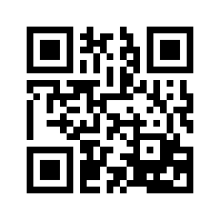 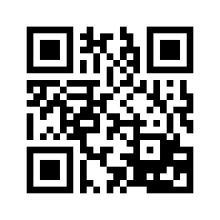 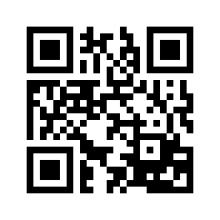 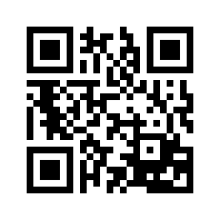 